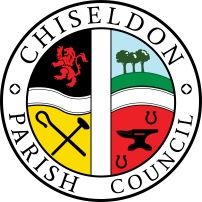 Contact details:Clerk – 01793 740744 clerk@chiseldon-pc.gov.ukEnvironment, General Purpose and Amenities Committeemeeting at the Old Chapel, Butts Road, Monday 17th September at 7.30pmAGENDA     Next meeting: Monday 15th October 2018 at 7.30pm in The Old Chapel, off Butts RoadSigned: C Wilkinson (Clerk)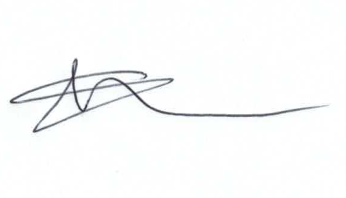 Additional Information                                   1.Attendances and apologies for absence2.      Declarations of interest3.Public recess4.Approval of minutes of meeting held 20th August5.6.Matters arising not on the agenda      Action points    PRECEPT FOR 2019/20Any further items to be passed to Finance for consideration?7.8.9.10.11.12.13.14.15.16.17.18.    PARISHING PROGRESSNo items to discuss    VILLAGE APPEARANCECommittee Vice Chair to chair the next two itemsALLOTMENTS – Consider & vote on increase to yearly allotment lease costs. ALLOTMENTS – Consider & vote on 2nd plots for tenants on rolling yearly contract, and clearing un-used plotsTREES. Council still needs a list of all trees owned by the PC for maintenance purposes and all trees with TPO’s attached.DRAYCOTT FOLIAT PARKING. Need to chase Ward Cllrs on SBC decision for tarmacking the parking area and cutting back the hedgerow at the parking areaCPC response to North Wessex Downs AONB 5 year management plan review.     BUILDING & AMENITY PRIORITESTENNIS  CLUBTennis Club representative to update CommitteeRECREATION HALLPlan for Rec carpark improvements. Clerk to update committee with any quotes received.CVPACllr Glenn Mills to attend meeting to advise on grants available for play equipment/maintenance.CEMETERIES:No issues       COMMUNITY PRIORITIESFOOTBALL MATTERSClub representative to update Committee.Committee to review increasing pitch hire costs.VULNERABLE PEOPLE AND BIOSANY OTHER BUSINESS(Note, items in AOB cannot be voted on)9